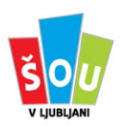 Študentska organizacija Univerze v LjubljaniVOLILNA KOMISIJAVolitve v Študentski zbor in Upravne odbore Študentskih organizacij visokošolskih zavodovKandidatura za predsednika in člane Volilnega odbora1. NAVODILOObrazec izpolnite s tiskanimi črkamiKandidaturi priložite potrdilo o vpisuPODATKI O KANADIDATU/KIIme in priimek:	....................................................... .............................................Datum in kraj rojstva:	................................... .......................................................Fakulteta, smer in letnik študija: …............................... ..............................................Stalno prebivališče: ………………………………………………………………………….Naslov ali e-mail, na katerega želim prejemati pošto: .... .. .......................... ................Telefon ali GSM, na katerega sem dosegljiv/a: ………………………………………...Lasten prevoz (obkroži):    DA    /    NEIZJAVA KANDIDATA/KESpodaj podpisani/a kandidat/ka izjavljam, da jamčim za verodostojnost navedenih podatkov.Izjavljam, da sem seznanjen/a z dolžnostmi in odgovornostmi Volilnega odbora, kot jih določajo Statut, Pravilnik o volilni kampanji in Volilni pravilnik SOU v Ljubljani, z Navodili za delo volilnih odborov in z določbami pravilnika, ki ureja finančno poslovanje ŠOU v Ljubljani.Kraj in datum: ..............................................................Podpis kandidata/ke: .........................................................................IZPOLNI VOLILNA KOMISIJAVolilna komisija ŠOU v Ljubljani je obrazec o kandidaturi sprejela dne  	 Volilna komisija ŠOU v Ljubljani je dne 	ugotovila, da kandidat/ka izpolnjuje vse predpisane pogoje in da je kandidatura pravilna.Podpis predsednice Volilne komisije šOU v Ljubljani:   	